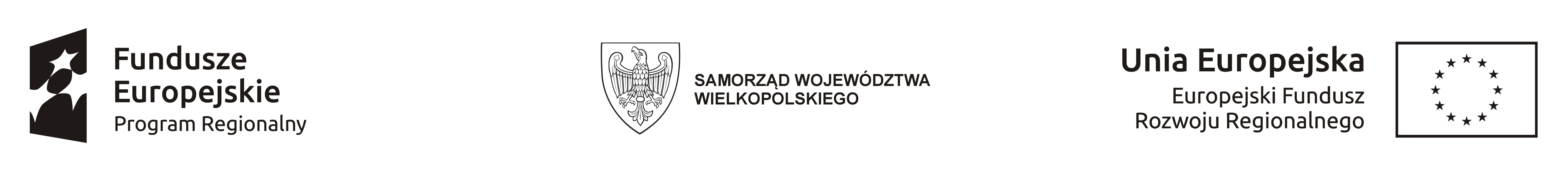 FORMULARZ ZGŁOSZENIOWY  UDZIAŁ W TARGACH EXPO REAL 2021 w MonachiumNiniejszym deklaruję udział w wyjeździe na Targi EXPO REAL 2021 w Monachium w dniach 11-13 października 2021 r.Udział w targach organizowany jest w ramach Wielkopolskiego RegionalnegoProgramu Operacyjnego na lata 2014-2020, Działanie 1.4, Poddziałanie 1.4.2 Promocja Gospodarcza regionu, projektu pozakonkursowego „GOSPODARNA WIELKOPOLSKA”I Nabór ( 7-21.06.2021 r.)OCENA MERYTORYCZNAOpis Projektu (max 5000 znaków) 0-10 pktProjekt wpisuje się w Inteligentne Specjalizacje Województwa Wielkopolskiego RIS 2030 i/lub projekt wpisuje się w specjalizację podregionalną i/lub strategie lokalne danej JST 0-5 pktTAK                              NIEOpis do 1000 znakówNa terenie JST zrealizowane już zostały inwestycje wpisujące się w: IS Województwa i/lub IS podregionalną i/lub strategie lokalne danej JST, o których mowa w pkt. 2  0/1 pkt              TAK                               NIEOpis do 2000 znakówWnioskodawca występuje jako częściowy inwestor w Projekcie  0-2 pkt              TAK                                NIEOpis do 1000 znaków (w jaki sposób Wnioskodawca inwestuje w projekt, np. teren inwestycyjny, wkład finansowy, itp.)Wnioskodawca posiada partnera (podmiot prywatny/spółka samorządowa/inne) do realizacji części Projektu  0/2 pkt               TAK                           NIEOpis do 1000 znaków (jaki wkład w projekt ma partner)Dla Projektu przygotowany jest biznesplan (załącznik) 0-5 pkt                TAK                            NIEProszę wykazać związek Projektu z dążeniem do neutralności klimatycznej. 
Czy projekt zakłada stosowanie rozwiązań z zakresu efektywności energetycznej i/lub ekologii 0/10 pkt              TAK                             NIEOpis do 4000 znakówUzbrojenie i cechy terenu (na działce lub przy działce): łącznie: 0-24 pkt prąd 	    wykorzystanie OZE:		     instalacja fotowoltaiczna (lokalizacja, odległość w km) 0-3 pkt 		     instalacja wiatrowa (lokalizacja, odległość w km) 0-3 pkt		     instalacja na biogaz (lokalizacja, odległość w km) 0-3 pkt		     inne instalacje, jakie ………. (lokalizacja, odległość w km) 0-3 pkt		     istniejące lub planowane instalacje wodorowe:		   			………………………… (rodzaj, lokalizacja, odległość w km) 0-5 pkt woda           0-1 pkt    kanalizacja  0-1 pkt    gaz       0-1 pkt               światłowód    0-1 pkt    cechy terenu:	 ukształtowanie powierzchni: płaskie 0-1 pkt   	 brak zadrzewienia 0-1 pkt   	 brak cieków wodnych 0-1 pkt   Połączenia transportowe w odniesieniu do terenu: łącznie: 0-14 pkt dojazdowa droga do terenu: 0-2 pkt      …………………………………………………………………………………………              (kategoria, nawierzchnia, maksymalna nośność, dopuszczenie do ruchu pojazdów ciężkich)  austostrada/droga ekspresowa/droga krajowa w odległości: 0-2 pkt      …………………………………………………  (numer drogi, km)  porty rzeczne w odległości: 0-2 pkt     …………………………………………..… (nazwa, km) kolej w odległości: 0-2 pkt     ………………………………………………(nazwa stacji, km) bocznica kolejowa w odległości: 0-2 pkt     ………………………………………………. (nazwa, km) [ najbliższy port lotniczy pasażerski w odległości: 0-2 pkt     ………………………………………………. (nazwa, km)  najbliższy port lotniczy cargo w odległości: 0-2 pkt    …………………………………………………( nazwa, km) Prezentacja projektu: 0-4 pkt wizualizacja               model 3 D               film      inne, jakie ……………. Informacja o Projekcie w j. angielskim na potrzeby promocji podczas EXPO REAL 2021 w Monachium (załączony skan gotowych materiałów lub podpisane zobowiązanie do przygotowania wysokiej jakości materiałów promocyjnych)    0-2 pkt  ☐TAK                            ☐ NIEŁączna liczba punktów: max. 79Dane teleadresowe Zgłaszającego (dotyczy tylko spółek)Województwo:……………………………..Powiat:……………………………………..Gmina:……………………………………..Miejscowość:……………………………...Kod pocztowy:…………………………….Ulica:………………………………………Nr domu:………………………………….Nr lokalu:…………………………………NIP………………………………….........REGON………………………………….KRS/nr wpisu do EDG: ………………… Telefon:……………………………………Fax:………………………………………..E-mail:…………………………………….Strona internetowa:………………………Czy Zgłaszający korzystał już ze środków pomocowych.             TAK                                              NIEPomoc publiczna uzyskana przez ZgłaszającegoJeżeli wystąpiła, proszę podać wyrażoną w walucie EUR kwotę pomocy de minimis uzyskanej przez Zgłaszającego w ciągu trzech ostatnich lat budżetowych. (definicja pomocy de minimis znajduje się tutaj: http://www.uokik.gov.pl/pomoc_de_minimis_i_wylaczenia_grupowe.php#faq3273)…………………………………………………………………………………………….Wyrażamy zgodę na przetwarzanie danych osobowych w celu organizacji wyjazdu na targi EXPO REAL 2021 w Monachium w dniach 11-13 października 2021 r. na podstawie art. 23 ust. 1 pkt 5 Ustawy z dnia 29 sierpnia 1997 r. o ochronie danych osobowych (tekst jednolity Dz. U. z 2002 r. Nr 101, poz. 926, ze. zmianami). 				……………………………………………………….				   Podpis,  pieczęć i dataL.p.Dane JednostkiDane JednostkiNazwa jednostkiAdres siedziby jednostkiTelefonFaxE-mailStrona wwwNIPOCENA FORMALNAWnioskodawca jest:Jednostką samorządu terytorialnegoStowarzyszeniem samorządów lokalnychSpółką, której głównym udziałowcem jest samorządWnioskodawca posiada siedzibę w Województwie WielkopolskimWnioskodawca załączył wypełniony i podpisany przez upoważnioną osobę formularz Projekt zlokalizowany jest na terenie Województwa WielkopolskiegoProjekt spełnia kryteria oceny formalnejProjekt przechodzi do oceny merytorycznejTAK/  NIETAK/  NIETAK/  NIETAK/  NIETAK/  NIETAK/  NIE